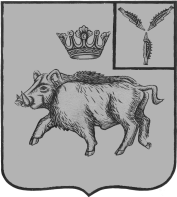 СОБРАНИЕ ДЕПУТАТОВБАЛТАЙСКОГО МУНИЦИПАЛЬНОГО РАЙОНАСАРАТОВСКОЙ ОБЛАСТИСемьдесят первое заседание Собрания депутатовчетвертого созываРЕШЕНИЕот 26.06.2015 № 433           	с. БалтайОб утверждении Положения о статусе депутата Собрания депутатовБалтайского муниципального районаСаратовской областиРуководствуясь статьей 19 Устава Балтайского муниципального района Саратовской области, Собрание депутатов Балтайского муниципального района РЕШИЛО:1. Утвердить Положение о статусе депутата Собрания депутатов Балтайского муниципального района Саратовской области, согласно приложению.2. Настоящее решение вступает в силу со дня его обнародования. 3. Контроль за исполнением настоящего решения возложить на постоянную комиссию Собрания депутатов Балтайского муниципального района по вопросам государственного строительства и местного самоуправления.Глава Балтайскогомуниципального района 			  			   А.А.Грунов	Приложение к решению Собрания депутатовБалтайского муниципальногорайонаот 26.06.2015 № 433ПОЛОЖЕНИЕо статусе депутата Собрания депутатов Балтайского муниципального района Саратовской областиОбщие положения	1.1. Настоящее Положение определяет права, обязанности и ответственность депутата Собрания депутатов Балтайского муниципального района (далее - Собрание), предусматривает основные правовые гарантии при осуществлении им депутатской деятельности.	1.2. Депутатом Собрания является лицо, избранное избирателями соответствующего избирательного округа на основе всеобщего равного и прямого избирательного права, при тайном голосовании.Депутат может осуществлять свои полномочия без отрыва от основной производственной и служебной деятельности.	1.3. Статус депутата определяется настоящим Положением. Конкретные права, полномочия и обязанности депутата могут определяться иными нормативными правовыми актами.	В своей деятельности депутат руководствуется Конституцией и законодательством Российской Федерации, законами Саратовской области, Уставом Балтайского муниципального района, настоящим Положением и другими нормативными правовыми актами Собрания.2. Срок полномочий депутата	2.1. Полномочия депутатов начинаются со дня его избрания и прекращаются с момента начала работы Собрания нового созыва, за исключением случаев, предусмотренных настоящим Положением.	2.2. Депутат Собрания избирается сроком на 5 лет.	2.3. Полномочия депутата Собрания БМР могут быть прекращены досрочно в следующих случаях:	а) письменного заявления о сложении своих полномочий;	б) утраты гражданства Российской Федерации;	в) стойкого снижения трудоспособности, препятствующего осуществлению полномочий выборного лица местного самоуправления;	г) вступления в законную силу в отношении его обвинительного приговора суда;	д) вступления в законную силу решения суда об объявлении его умершим, безвестно отсутствующим, недееспособным;	е) смерти;	ж) избрания или назначения на должность, занятие которой несовместимо с выполнением полномочий депутата представительного органа местного самоуправления, отзыва в порядке, установленном действующим законодательством;	з) прекращение деятельности органов местного самоуправления вследствие объединения, преобразования или упразднения муниципального района, а также самороспуска органов местного самоуправления;	и) по иным основаниям, предусмотренным действующим законодательством.	Решение о досрочном прекращении полномочий депутата Собрания, принимается на заседании Собрания.Формы депутатской деятельности 	3.1. Формами депутатской деятельности депутата Собрания являются:	- участие в заседаниях Собрания в соответствии с его Регламентом;	- участие в работе постоянных комиссий, создаваемых Собранием;	- участие в разработке проектов муниципальных правовых актов, а также содействие населению в реализации права на правотворческую инициативу по вопросам местного значения;	- участие в организации и проведении районных референдумов, публичных слушаний, собраний и конференций граждан;	- встречи с избирателями, работа с их обращениями, информирование избирателей о своей деятельности и деятельности органов местного самоуправления Балтайского муниципального района;	- иные формы деятельности, предусмотренные действующим законодательством.Права и обязанности депутата	4.1. 	Депутат Собрания имеет право:	- избирать и быть избранным в комиссии Собрания;	- высказывать мнение по персональному составу органов, создаваемых Собранием и кандидатурам должностных лиц, избираемых, назначаемых или утверждаемых Собранием;	- вносить замечания и предложения по повестке дня, по порядку рассмотрения и существу обсуждаемых вопросов;	- вносить на рассмотрение Собрания проекты решений, предложения о внесении изменений и дополнений в действующие решения Собрания;	- участвовать в прениях, обращаться с запросами, задавать вопросы докладчикам, а также председателю;	- знакомиться с текстами своих выступлений в протоколах заседаний Собрания.	4.2. Депутат Собрания обязан:	- принимать личное участие в работе заседаний Собрания, а также в работе депутатских комиссий, членом которых он является;	- соблюдать требования законодательства, Регламента Собрания;	- обеспечивать соблюдение Конституции Российской Федерации, Федеральных законов, Устава Саратовской области, законов Саратовской области, Устава и иных муниципальных правовых актов Балтайского муниципального района;	- обеспечивать соблюдение и защиту прав и законных интересов граждан, проживающих на территории избирательного округа, от которого депутат был избран;	- своевременно рассматривать обращения граждан, организаций, органов государственной власти, органов местного самоуправления Балтайского муниципального района и принимать по ним решения в порядке, установленном действующим законодательством;	- хранить государственную и иную охраняемую законом тайну, а также не разглашать сведения, затрагивающие частную жизнь, честь и достоинство граждан, ставшие им известными в связи с осуществлением полномочий;	- отчитываться перед избирателями непосредственно на встречах, а также информировать их о своей работе;	- соблюдать ограничения, установленные действующим законодательством, связанные с осуществлением полномочий депутата.	Депутат должен выполнять иные обязанности, возложенные на него действующим законодательством.Взаимоотношения депутата с избирателями	5.1. Депутат Собрания ответственен перед избирателями и им подотчетен. Депутат Собрания, не оправдавший доверия избирателей, может быть отозван в порядке, установленном действующим законодательством.	5.2. Депутат Собрания принимает меры по обеспечению прав, свобод и законных интересов своих избирателей; рассматривает поступившие от них предложения, заявления и жалобы, способствует в пределах своих полномочий правильному и своевременному решению содержащихся в них вопросов; ведет прием граждан; изучает общественное мнение и при необходимости вносит предложения в соответствующие органы государственной власти, органы местного самоуправления и общественные объединения.	5.3. Депутат Собрания информирует избирателей о своей деятельности во время встречи с ними, а также через средства массовой информации.6. Участие депутата в заседаниях Собрания, постоянных комиссиях и иных рабочих органах, созданных Собранием	6.1. Депутат обязан присутствовать на всех заседаниях Собрания, заседаниях постоянных комиссий Собрания, заседаниях иных рабочих органов (временных комитетов, комиссий, рабочих групп), созданных Собранием, членом которых он является.	6.2. В случае невозможности присутствия на заседании Собрания, постоянной комиссии по уважительной причине депутат Собрания заблаговременно информирует об этом председателя Собрания.	6.3. Депутат Собрания должен быть заблаговременно извещен о времени и месте проведения заседания Собрания, постоянной комиссии, о вопросах, вносимых на рассмотрение заседания, с представлением ему всех необходимых материалов по этим вопросам.Депутатские группы	7.1. Для совместной деятельности и выражения единой позиции по вопросам, рассматриваемым Собранием, депутаты имеют право объединяться в постоянные или временные депутатские группы.	7.2. Порядок образования, регистрация и деятельность депутатских групп определяются Регламентом Собрания.Депутатский запрос	8.1. Депутат, группа депутатов Собрания вправе обратиться с депутатским запросом (обращением, оформленным в письменном виде) к главе Балтайского муниципального района, главе администрации Балтайского муниципального района, должностным лицам органов государственной власти, органов местного самоуправления по вопросам, входящим в компетенцию указанных органов и должностных лиц.	8.2. Депутатский запрос направляется депутатом Собрания, группой депутатов самостоятельно и не требует оглашения на заседании Собрания.	8.3. Орган или должностное лицо, к которому обращен запрос, должно дать ответ на него в устной или письменной форме в сроки, определенные действующим законодательством, или в иной согласованный с инициатором запроса срок.Ответственность за невыполнение закона	9.1. Депутат несет ответственность перед законом и избирателями за исполнение депутатских обязанностей.	При осуществлении своей деятельности депутат обязан:	а) постоянно взаимодействовать с избирателями своего округа;	б) поддерживать связь с избирательным объединением, выдвинувшим его кандидатом в депутаты;	в) участвовать в работе Собрания и его органов, в состав которых он избран;	г) соблюдать Регламенты Собрания и его органов;	д) не разглашать ставшие ему известными в ходе выполнения депутатских полномочий сведения, составляющие государственную и коммерческую тайну;	е) не разглашать ставшие ему известными в ходе выполнения депутатских полномочий сведения о частной жизни, личной, семейной или иной тайны граждан;	ж) отчитываться перед избирателями округа о своей деятельности.	9.2. Ответственность за противодействия депутату.Противодействием депутату является:	а) невыполнение работниками, служащими и должностными лицами органов муниципальной власти, предприятий, учреждений, организаций и общественных объединений настоящего Положения, иных законных требований, предложений, замечаний, заявлений и обращений депутата;	б) несоблюдение установленных Положением сроков и порядка предоставления депутату ответов, информации, сведений или документов;	в) нарушение неприкосновенности личности, чести и достоинства депутата, публичное оскорбление, а равно распространение заведомо ложной информации и клеветы в отношении депутата, его депутатской деятельности.	Нарушение установленных настоящим Положением прав, полномочий и гарантий депутатской деятельности депутата влечет соответственно уголовную или административную ответственность, предусмотренную действующим Законодательством Российской Федерации и Саратовской области.